Regular Article (Short Communication or Karyotype Report)Cytogenetic studies of sex chromosomes in Ginkgo biloba using fluorescent in situ hybridization(Arial, 14 points)Masahiro Hizume1, Sachihiro Matsunaga2, Kiyoshi Naruse3, Yusuke Kazama4, Takumi Higaki5, and Shigeyuki Kawano2*(Arial, 12 points)1Biological Institute, Faculty of Education, Ehime University, Matsuyama, Ehime, 790-8577, Japan2Graduate School of Frontier Sciences, Department of Integrated Biosciences, The University of Tokyo, Kashiwa, Chiba, 277-8562, Japan3Laboratory of Bioresources, National Institute for Basic Biology, Okazaki, Aichi, 444-8585, Japan4Department of Bioscience and Biotechnology, Fukui Prefectural University, Eiheiji, Fukui, 910-1195, Japan5Department of Biological Sciences, Graduate School of Science and Technology, Kumamoto University, Kumamoto, 860-8555, Japan (Times New Roman, 11 point)*Corresponding author, e-mail: kawano@edu.k.u-tokyo.ac.jpNumbers of tables (  ), grayscale figures (  ), and color figures (  )Short title: FISH analyses of sex chromosomes in Ginkgo bilobaSummary  Ginkgo biloba, a gymnosperm, is a dioecious plant, but its sex chromosomes are morphologically difficult to distinguish. To cytogenetically clarify the sex chromosomes, fluorescent in situ hybridization (FISH) was performed using repetitive sequences. (Basically, Summary does not include details of the experimental conditions (reagent concentration, temperature, number of samples, number of experiments, etc.). (Times New Roman, 11 point)Keywords  Sex chromosome, Repetitive sequence, Fluorescent in situ hybridization, Ginkgo biloba.Ginkgo biloba is known as a primitive gymnosperm, and the nut is used as food. When ginkgo is used as a roadside tree, it is necessary to plant male ginkgo trees to avoid the bad odor caused by falling fruits. Therefore, the sex determination of ginkgo is an important issue, and a number of DNA markers for sex determination have been identified so far. (Times New Roman, 11 point)Materials and methodsPlant materials (Italic)The experimental materials were three strains of Ginkgo biloba. Preparation of chromosome spreadsThe root tips were first treated with 0.3% 8-hydroxyquinoline at 20℃ for 3 h.ResultsIt will be all right if you integrate the sections of Results and Discussion as “Results and discussion.” (Times New Roman, 11 point)Discussion (Times New Roman, 11 point)Supplementary information (If not, please omit this section)Supplementary information including Table S1, Figs S1, S2, and Movie 1 is available online.Author contributions(Times New Roman, 11 point)If there are more than two authors, each author's contribution to the manuscript should be clearly stated.Acknowledgments(Times New Roman, 11 point)References(Follow Cytologia style) (Times New Roman, 11 point)Bennett, M. D. 1983. The spatial distribution of chromosomes. In: Brandham, P. E. and Bennett, M. D. (eds.). Kew Chromosome Conference II. Allen and Urwin Ltd., London. pp. 71-90.Darlington, C. D. and Wylie, A. P. 1955. Chromosome Atlas of Flowering Plants. Allen and Unwin Ltd., London.Harlen, K. M. and Churchman, L. S. 2017. The code and beyond: transcription regulation by the RNA polymerase II carboxy-terminal domain. Nat. Rev. Mol. Cell Biol. 18: 263–273.Table 1. Variation of sex chromosomes in Ginkgo biloba.Ecotype                      Sex chromosome length (μm)       Spreads numberTokyo                             5.8±0.1a                                     34 Mean values with superscripted letters of each chromosome length are significantly different (p < 0.05) based on Tukey’s honestly significant difference comparisons. (Times New Roman, 10 point)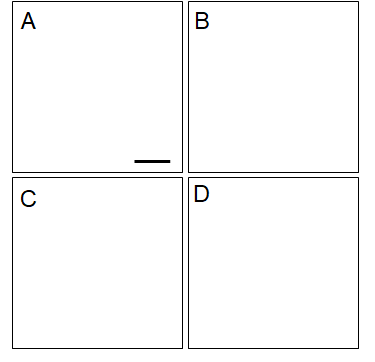 Fig. 1.  Fluorescent images of sex chromosomes in Ginkgo biloba. (A) Metaphase spreads of mitotic chromosomes. Scale bar = 2 μm. (Times New Roman, 10 point)Paste each Figure with the figure legend.